بسمه تعالیصورتجلسه جلسه شورای پژوهشی مرکز تحقیقات سلولهای بنیادی دانشگاه مورخ 22/3/96جلسه شورای پژوهشی مرکز تحقیقات سلولهای بنیادی دانشگاه با موضوع بررسی طرح ارسالی به مرکز با موضوع " بررسی تغییرات الگوی پروتئوم سلول های شبیه بنیادی سرطان کولورکتال به دنبال درمان معمول رادیوتراپی" روز دوشنبه بیست و دوم خرداد ماه 96 ساعت 12 با حضور اکثریت اعضای شورای پژوهشی مرکز از قبیل آقایان دکتر محسن سعیدی (سرپرست مرکز)، دکتر ایوب خسروی (معاون پژوهشی مرکز)، دکتر علی معماریان، دکتر احمد یامچی و علیرضا شهریاری و خانمها دکتر زهرا عرب بافرانی، دکتر صفورا خواجه نیازی در سالن جلسات معاونت تحقیقات و فناوری تشکیل گردید. در ابتدای جلسه معاون پژوهشی مرکز دکتر ایوب خسروی ضمن خوشامدگویی به اعضای حاضر با توجه به دریافت نتیجه داوریهای طرح تحقیقاتی "بررسی تغییرات الگوی پروتئوم سلول های شبیه بنیادی سرطان کولورکتال به دنبال درمان معمول رادیوتراپی"  موضوع جلسه را پیرامون بحث و تبادل نظر و تصمیم گیری در ارتباط با طرح مذکور اعلام نمودند. در ابتدای بحث آقای علیرضا شهریاری نتیجه و نظرات داوریهای طرح مذکور را به شرح ذیل قرائت نمودند: داور 1 :بررسی متون وجود ندارد. محققین بایستی مروری بر مطالعات گذشته داشته باشند و در  متن پروپوزال بیاید.جدول متغیرها لازم است اصلاح گرددجدول هزینه های پرسنلی و همچنین جدول هزینه خدمات تخصصی وجود ندارد. پروپوزال بر اساس آخرین فرمت پروپوزال دانشگاه تنظیم گردد.جدیدترین رفرنس مربوط به 2015 است . لازم است منابع جدید اضافه گردد.داور 2:عنوان طرح به "بررسی تغییرات الگوی پروتئوم سلولهای شبه بنیادی HT29 در پاسخ به پرتوتابی" تغییر یابدپیشینه تحقیق مبنی بر مکانیسمهای احتمالی مقا ومت به پرتوتابی در سلولهای بنیادی ارائه گردد. همچنین در صورت عدم رفرنس مربوط به CRC-CSC به سایر سرطانها اشاره گردد. ارائه نتایج مبنی بر مقاومت پرتوتابی HT29-CSC لازم است.پیشنهاد می گردد 2 هدف اختصاصی دیگر اضافه گردد. مقایسه الگوی پروتئوم HT29 قبل و بعد پرتوتابی/ مقایسه الگوی پروتئوم HT29-CSC قبل و بعد پرتوتابیفرضیه ارائه نشده است. در روش کار طراحی پرایمر به منظوری انجام می گیرد؟ آیا تغییرات پروتئوم در سطح ترانسکریپتوم تایید می شود؟در روش کار دوز پرتوتابی بر چه اساسی انتخاب شده است؟ پیشنهاد می گردد چند تیمار زمانی چک گردد تا تیمار بهینه که در آن سلولهای شبه بنیادی مقاوم و سلول سرطانی اولیه حساس است انتخاب شود. روش استخراج پروتئین توضیح داده نشده است؟ جند تکرار بیولوژیک انجام می گردد؟ پیشنهاد می گردد حداقل 3 بار تکرار گردد.در روش کار بخش خالص سازی و غنی سازی سلولهای شبه بنیادی ضروری است. ویژگیهای شبه بنیادی به روشهای استادندارد مارکز سطحی (فلوسایتومتری)، بررسی بیان ژنهای پرتوان (qPCR) چک و تایید گردد.متغییر مستقل پرتوتابی اضافه گردد. متغییر وابسته الگوی پروتئوم شامل تعداد و نوع پروتئینهای افتراقی اضافه گردد.MS کجا انجام می گیرد؟ مواد کشت سلول اضافه گردددر ادامه دکتر علی معماریان نظراتی به شرح ذیل بیان نمودند: هم راستا با نظر داور دوم عنوان تغییر کند و  به "بررسی تغییرات الگوی پروتئوم سلولهای شبه بنیادی HT29 در پاسخ به پرتوتابی" تغییر یابد. کشت عاری از سرم serum-free culture توضیح داده شود. روش کار و شرایط محیط کشت دقیق توضیح داده شود. این کار بهینه سازی شده و رفرنس مناسب در ارتباط با روش کار ارائه گرددهمچنین در ادامه بحث دکتر ایوب خسروی با تاکید بر نگارش طرح مذکور در فرمت قابل قبول فرم طرح پژوهشی دانشگاه به نکاتی اشاره نمودند: توصیه می شود فلوسایتومتری انجام گیرد تا براساس مارکر اختصاصی سطح سلولی سلولها تفکیک گرددمکان پژوهش و غنی سازی یا enrichment کردن سلولها در کدام مرکز انجام می گیرد؟در پایان جلسه و پس از بحث و تبادل نظر پیرامون طرح پژوهشی مذکور تصمیم بر این شد تغییراتی در این طرح طبق نظرات داوریها و همچنین مباحث مطرح شده در جلسه فوق اعمال گردید.همچنین طرح تحقیقاتی آقایان دکتر عبدالرضا فاضل و دکتر محمد شفیعی تحت عنوان" بررسی تغییرات بیان ژنهای ZBED5 ، ARSD ، MEST ، MYC ، SNRK و RNA های غیر رمزگذار مجاور آنها در نمونه های بافتی بیماران مبتلا به سرطان پستان با اعتبار 42740000 ریال بطور مشترک با مرکز تحقیقات گوارش و کبد و مرکز تحقیقات  بیوشیمی و اختلالات متابولیک به تصویب رسید.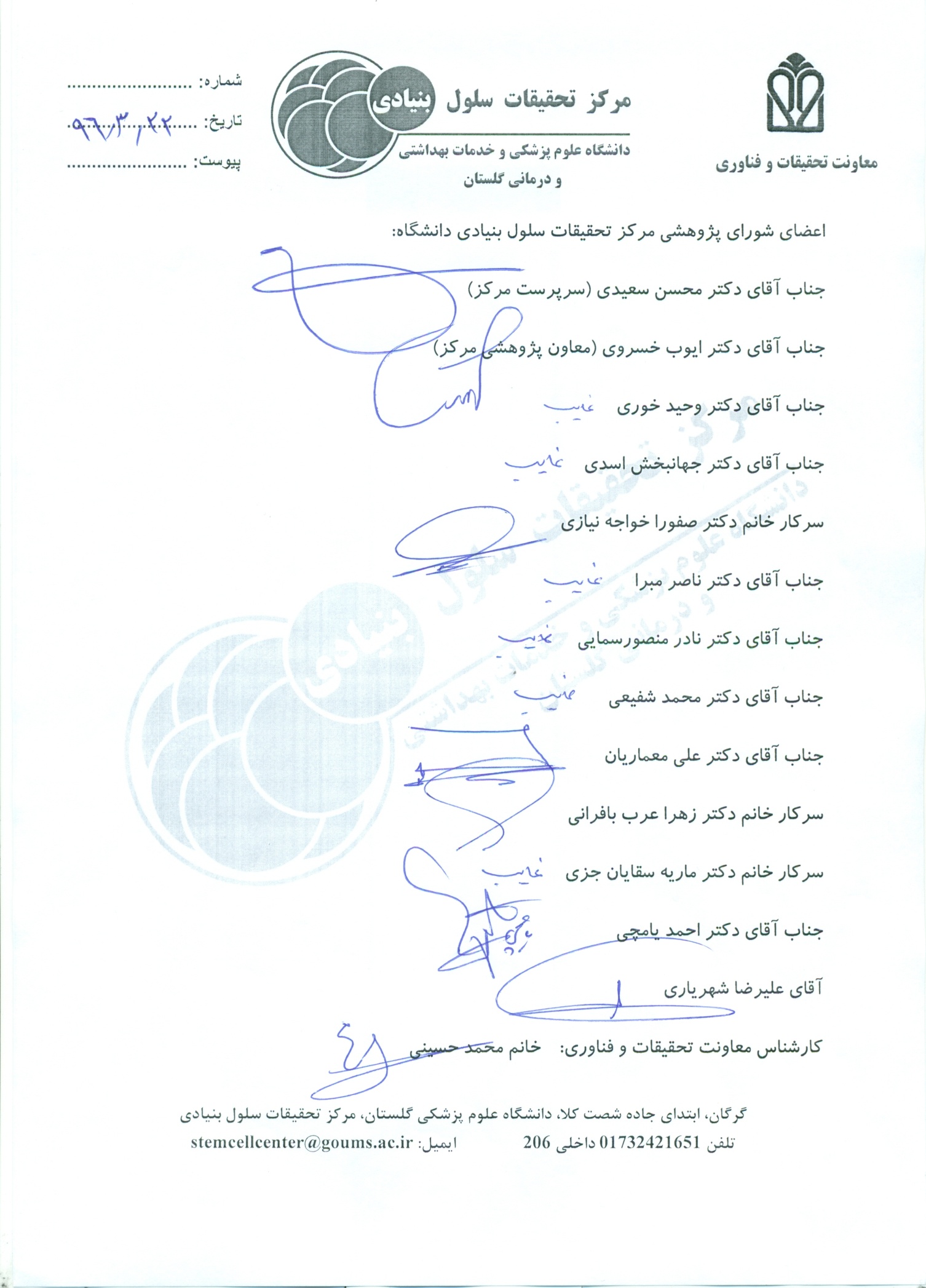 